Сценарий развлечения «Новоселье»для средней группы.Музыкальный руководитель Абдуллаева М.В.Август 2023г.         Цель: создать праздничное радостное настроение в связи с переходом в       новую группу.         Задачи:создать атмосферу тепла, гостеприимства;развивать память, выразительность речи детей.         Групповая комната, где проходит мероприятие, празднично украшена: воздушными шарами и игрушками.Звучит музыка, все рассаживаются по местам.Ведущая: Дорогие, ребята! Рада приветствовать вас на нашем празднике! Праздник не простой у нас.К нам пришел он в первый раз!Детки за год подросли,
В группу новую пошли!Посмотрите, какие они сегодня нарядные да красивые. И группа у нас новая, уютная и светлая. Вы уже знаете, что в группе много интересного. И сейчас вы сами обо всем расскажете.Исполняется хоровод «Как на наше новоселье» под рус.нар.мел. «Каравай»:Как на наше новосельеИспекли мы каравай.Вот такой вышины,Вот такой нижины,Вот такой ширины,Вот такой ужины.Каравай, каравай,Группа, деток принимай! Ведущая: Кто ответит, почему жеТак красиво всё вокруг,И куда мы ни посмотрим –Слева друг и справа друг?!Очень весело сегодня,Песни звонкие звучат.Это праздник – …Дети: НОВОСЕЛЬЕ.Ведущая: Отмечает детский сад!Ведущая предлагает детям пройти в музыкальный зал, где праздник продолжается.Под музыку дети входят в зал, выстраиваются на песню.Исполняется песня «Новоселье у ребят».(сл. и муз. В Шестаковой, «М.р.5/2011», с.34).Ведущая: А какое же новоселье без новых игрушек?Проснётся утром солнышко, на землю бросит взгляд.
Шагают дети с мамами в любимый детский сад.
Проживают тут игрушки: куклы, мячики, зверушки,
И матрёшки озорные, и машины заводные.Выходит девочка с куклой, читает стих:Куклу очень я люблю, я ей фартучек сошью,Покормлю обедом с ложки: «Кушай кашу, моя крошка!»Уложу её в кровать, будет кукла сладко спать.Исполняется «Летняя колыбельная» (В.Шестаковой)- поет музыкальный руководитель, девочка качает куклу.Выходят другие дети с игрушками, читают стихи: 1. (мальчик с мишкой в руках):А у меня игрушка-мишка.У мишки теплое пальтишко.Не будет холодно ему, Когда гулять его возьму.2. (девочка с зайчиком):Зайчик- серенькие ушки,Мягонькие лапочки…Я свяжу ему берет И надену тапочки.3. (мальчик с мячом):Озорной веселый мячикТак и скачет, так и скачет!Я за мячиком бегуИ поймать его смогу!(бьет по мячу ногой, он катится к двери).Из-за двери слышится шум работающего пропеллера; в зал влетает Карлсон – взрослый в костюме и связкой шаров в руке. Останавливается посредине зала и отпускает шары вверх. (Шары можно заменить мыльными пузырями).Карлсон: Привет, друзья! А вот и я!         Узнали, верно, вы меня?         Я – Карлсон, самый воспитанный,         Самый красивый и в меру упитанный.Проходит по рядам и здоровается с детьми за ручку.Карлсон: Я мимо сада пролетал         И вас в окошко увидал.         Смотрю я – новоселье!         А значит, будут … (загибает пальцы и мечтательно перечисляет)         Сладкие пирожные, конфетки, вкусненькое печенье, тортик и … варенье!Ведущая: Какой же ты, Карлсон, сластёна! Так много сладкого есть нельзя.         Это знают даже наши малыши.Карлсон (возмущается): Это что же?! Угощения не будет?Ведущая: Ну почему не будет! Обязательно будет, но…Карлсон (перебивает и обиженно):  Не-ет, я так не играю…                                Ведущая: А вот как раз играть наши детки очень любят и обязательно с тобой поиграют.Карлсон (радостно): Здорово! Я самый главный придумщик на свете по играм! (прикладывает палец ко лбу - «думает») Придумал!!! Предлагаю полетать!Ведущая: А это не опасно?Карлсон: Ну что вы! Я самый надёжный в мире лётчик!Ведущая (укоризненно, дескать, не хвастайся): Карлсон…Карлсон (стеснительно): Ну понял я, понял… Мы осторо-ожненько полетаем!Исполняется «Танец-самолеты» (Т. Суворовой).Ведущая: А вот и наши лётчики! С возвращением! (Дети садятся на места).Карлсон: Мы не будем сегодня отдыхать, Выходите танцевать,Ручки – ножки поразмять!Малыши выходят к Карлсону.Проходит игра «Как? Вот так!». Карлсон: Как фонарики горят?Дети: Вот так, вот так! (дети вращают кистями рук по показу Карлсона)Карлсон: Руки полочкой лежат?(покачивают перед грудью сложенными руками)Дети: Вот так, вот так!Карлсон: Как тарелочки стучат? (скользящие хлопки перед собой)Дети: Вот так, вот так!Карлсон: А пружиночки скрипят? (мягко пружинят ногами)Дети: Вот так, вот так!Карлсон: Колокольчики звенят?   (хлопки над головой)Дети: Вот так, вот так!Карлсон: А комарики летят?   (хлопки слева – справа)Дети: Вот так, вот так!Карлсон: Ножки по полу стучат?   (топают)Дети: Вот так, вот так!Карлсон: Ручки ваши как лежат?   (складывают вместе под щёчку)Дети: Вот так, вот так!                                                                                               Карлсон: Ох, устал…Прошу ребят, почитать стихи про игрушки…Знаете? (Ответ детей).Выходят чтецы:4 ребенок:В нашей группе всем на диво и уютно, и красиво!Всего много есть у нас, мы расскажем вам сейчас!5 ребенок:Здесь есть книжки про ребят,Про щенят и поросят,Про лисичку, про зайчонка
И пушистого котенка.6 ребенок:На скамейке я сижу с куклою любимой.Куклу Катю наряжу в плате с пелериной.Накормлю ее обедом и конфеткой вкусной,Песню мамину спою, и не будет грустно.Исполняется песня «Новые игрушки» (муз. и сл. В. Шестаковой).Карлсон хвалит детей и с таинственным видом достает колокольчик и красивой коробочки.Проводится музыкальная игра «Звоночек» (муз. и сл. В. Шестаковой).Ведущая: Спасибо тебе, Карлсон, большое! Позабавил всех ребят.Под музыку входит Доктор Айболит. Важно обходит детей, «слушает» их, прикладывает трубочку к уху, гладит по голове.Доктор Айболит: Я знаменитый доктор,Я доктор Айболит.Давайте-ка посмотрим,Что у кого болит. («Слушает» двоих детей и Карлсона)Все здоровы, все в порядке.Дам вам витаминов сладких.Яблок вкусных и полезных,Чтоб боялись вас болезни!(Отдает яблоки воспитателю).  Ведущая: Спасибо Вам, дорогой Доктор! А мы, ребята, возьмём угощение и отправимся в группу!Дети под музыку делают круг почёта и уходят в группу. Герои прощаются с детьми. 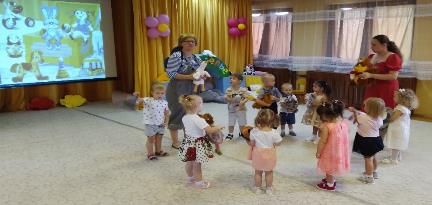 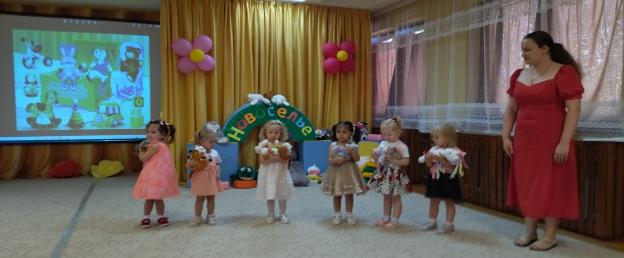 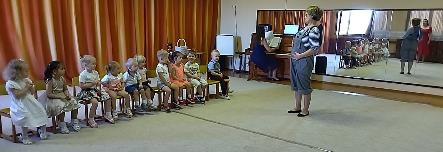 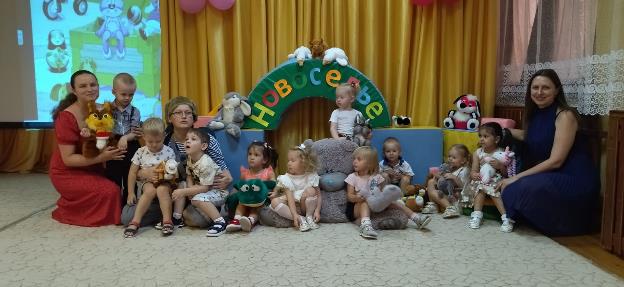 